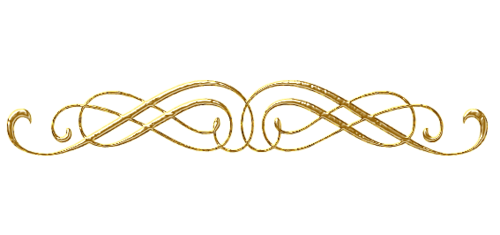 Уход за волосами, окрашивание, стрижкиКоролевское блаженство Mythic Oil SPA-уход для волос				   1300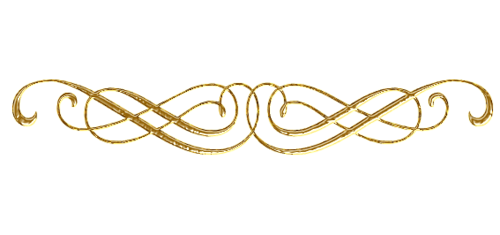 Окрашивание волос в один тон Kapous2100/3100/4100/5400Окрашивание волос в один тон Majirel3000/4000/5000/6400Окрашивание волос в один тон Lebel4000/5000/6000/7400Сложное окрашивание Kapous3200/4200/5200/6600Сложное окрашивание Majirel4200/5200/6200/7600Сложное окрашивание Lebel5000/6000/7000/8000Мелирование2500/3500/4500Окрашивание корней (1-6 см) Kapous/ Majirel/ Lebel1800/2200/3000Обесцвечивание волос2000/3000/4000Тонирование2100/2600/3100/3600Защита волос “Olaplex”1000Кератиновое выпрямление3500/4500/5500Кератиновое восстановление2500/3500/4500Ботокс для волос 4000/5000/6500Ламинирование2000/2300/2600/3000Питание восстанавливающей маской300Программа возрождения волос продолжительного действия PRO|FIBER1000Индивидуальные уходы POWER MIX850Стрижка для пенсионеров500Укладка800/1200/1600/2000Укладка локоны на плойку1000/1800/2500Прическа вечерняя2500/3200/3900/4500Стрижка женская 800/1100/1500/2000Стрижка мужская под машинку600Стрижка мужская900Оформление бороды300Стрижка детская под машинку500Стрижка детская600Стрижка челка250МаникюрМаникюр европейский299Маникюр Классический600Маникюр Комбинированный800Маникюр Детский300Маникюр Мужской700Полировка ногтей300Ремонт натурального ногтя шелком150ПедикюрПедикюр Классический1200Педикюр Комбинированный1500Педикюр Мужской2000Удаление 1-ой мозоли (натоптыш)300Удаление вросшего ногтя500ПокрытиеПокрытие Shellac CND/OPI/TNL/CODI1200Покрытие Shellac CND/OPI/TNL/CODI Френч/Лунный френч1600Покрытие Vinylux/Kure Bazar/Miracle Gel500Каучуковая база CODI300Покрытие Лечебное300Снятие Гель лак/Лак300/150